В целях установления порядка награждения наградами и присвоения Почетного звания за заслуги в развитии и повышении экономического и духовного потенциала города Зеленогорска, в соответствии с Федеральным законом от 06.10.2003 № 131-ФЗ «Об общих принципах организации местного самоуправления в Российской Федерации», на основании Устава города Совет депутатов ЗАТО г. ЗеленогорскаРЕШИЛ:Утвердить Положение о наградах и Почетных званиях города Зеленогорска согласно приложению к настоящему решению.Признать утратившими силу следующие решения Совета депутатов ЗАТО г. Зеленогорска:от 17.12.2010 № 10-68р «Об утверждении Положения о наградах и почетных званиях города Зеленогорска»;от 21.08.2014 № 56-134р «О внесении изменений в Положение о наградах и почетных званиях города Зеленогорска, утвержденное решением Совета депутатов ЗАТО г. Зеленогорска от 17.12.2010 № 10-68р».Настоящее решение вступает в силу с 01.01.2016 и подлежит опубликованию в газете «Панорама».Контроль за выполнением настоящего решения возложить на постоянную комиссию по местному самоуправлению, правовым вопросам и безопасности населения.Глава ЗАТО г. Зеленогорска						П.Е. Корчашкин Приложениек решению Совета депутатовЗАТО г. Зеленогорскаот 17.12.2015 № 16-105рПОЛОЖЕНИЕо наградах и Почетных званиях города ЗеленогорскаОбщие положенияНастоящим положением определяются цели, виды наград, порядок награждения и присвоения Почетного звания за заслуги в развитии и повышении экономического и духовного потенциала города Зеленогорска, улучшении условий жизни горожан, в сфере общественной, государственной и муниципальной деятельности по развитию экономики, производства, науки, техники, культуры, искусства, здравоохранения, воспитания, образования, охраны окружающей среды и обеспечения экологической безопасности населения, законности, правопорядка и общественной безопасности, защиты прав граждан, благотворительности и иной деятельности, способствующей всестороннему развитию города, повышению его престижа и авторитета.Для физических лиц устанавливаются следующие виды наград:знак отличия «За заслуги перед городом»;Почетное звание «Почетный гражданин города Зеленогорска».Для юридических лиц устанавливается награда — знак отличия «За вклад в развитие города».Знаки отличия «За заслуги перед городом», «За вклад в развитие города» (далее — знаки отличия) и Почетное звание «Почетный гражданин города Зеленогорска» подтверждаются удостоверениями.Физические и юридические лица, награжденные ранее знаками отличия, повторно такими же знаками отличия не награждаются. Физические лица, удостоенные Почетного звания «Почетный гражданин города Зеленогорска», не могут быть вновь представлены к награждению знаком отличия «За заслуги перед городом».К Почетному званию «Почетный гражданин города Зеленогорска» физические лица посмертно не представляются, за исключением физических лиц, награжденных знаком отличия «За заслуги перед городом», погибших при спасении людей, имущества во время стихийных бедствий и чрезвычайных ситуаций, при охране общественного порядка — за совершение отважного поступка.Основания для награждения знаками отличия и присвоения Почетного звания «Почетный гражданин города Зеленогорска»Знаком отличия «За заслуги перед городом» награждаются физические лица за следующие заслуги:за высокие достижения в труде на благо жителей города: активное участие в общественной жизни города и организаций; осуществление целенаправленной деятельности, ориентированной на создание условий для развития духовности детей и молодежи, оказывающей им помощь в жизненном самоопределении, нравственном, гражданском и профессиональном становлении;за осуществление деятельности, способствующей улучшению социально-экономической ситуации в городе, в том числе за благотворительную деятельность, направленную на развитие образования, культуры и спорта в городе;за осуществление многолетней деятельности, способствующей интеллектуальному, физическому, культурному, нравственному развитию жителей города, воспитанию патриотизма;за активное участие в спасении людей, имущества в период стихийных бедствий и чрезвычайных ситуаций, при охране общественного порядка;за совершение отважного поступка.Знаком отличия «За вклад в развитие города» награждаются юридические лица за достижения:в развитии экономики города, за решение проблем занятости, за повышение благосостояния жителей города, за улучшение экологической ситуации;в экономической деятельности, удовлетворении нужд и запросов жителей города;в улучшении физического и нравственного здоровья, за повышение образовательного, культурного, политического уровня жителей города;в обеспечении безопасности жителей города, в улучшении криминогенной ситуации в городе.Почетное звание «Почетный гражданин города Зеленогорска» присваивается физическим лицам, награжденным ранее знаком отличия «За заслуги перед городом», за выдающиеся личные заслуги по развитию экономики, производства, науки, техники, культуры, искусства, образования, здравоохранения, спорта, охраны окружающей среды, обеспечению экологической безопасности, законности, правопорядка и общественной безопасности, благотворительной, государственной, муниципальной и иной деятельности, способствующей повышению авторитета и престижа города Зеленогорска.Порядок выдвижения кандидатов на представление к награждениям знаками отличия и присвоению Почетного звания «Почетный гражданин города Зеленогорска» Представление к награждению знаками отличия и Почетному званию «Почетный гражданин города Зеленогорска» осуществляется путем направления ходатайства в Совет депутатов ЗАТО г. Зеленогорска не позднее 15 апреля текущего года.Ходатайства направляются:организациями, осуществляющими свою деятельность на территории г. Зеленогорска;постоянными комиссиями Совета депутатов ЗАТО г. Зеленогорска.К ходатайству прилагаются:Для физических лиц:данные о лицах, представляемых к награждению, по форме наградного листа согласно приложению к настоящему положению;согласие на обработку персональных данных, оформленное в соответствии с требованиями Федерального закона от 27.07.2006 № 152-ФЗ «О персональных данных».Для юридических лиц:выписка из Единого государственного реестра юридических лиц (ЕГРЮЛ), выданная не ранее чем за 6 месяцев до дня подачи ходатайства;историческая справка с кратким содержанием достижений юридического лица;подтвержденные статистические данные о достижениях юридического лица.Предварительное рассмотрение документов осуществляется общественной комиссией по рассмотрению ходатайств о награждении наградами и присвоении Почетных званий (далее — общественная комиссия), по представлению Главы ЗАТО г. Зеленогорска.Положение об общественной комиссии и её персональный состав утверждается решением Совета депутатов ЗАТО г. Зеленогорска.Общественная комиссия до 15 мая текущего года рассматривает представленные документы, принимает решение, содержащее рекомендации по представлению к награждению знаками отличия, присвоению Почетного звания «Почетный гражданин города Зеленогорска» и направляет документы с протоколом заседания комиссии в Совет депутатов ЗАТО г. Зеленогорска для рассмотрения на совместном заседании постоянных комиссий.Решение о награждении знаками отличия, о присвоении Почетного звания «Почетный гражданин города Зеленогорска» принимается Советом депутатов ЗАТО г. Зеленогорска в соответствии с Регламентом работы Совета депутатов ЗАТО г. Зеленогорска и доводится до всеобщего сведения через муниципальные средства массовой информации.Физическим лицам, удостоенным Почетного звания «Почетный гражданин города Зеленогорска», вручается нагрудный знак, памятная лента и производится выплата в размере 25000 (двадцать пять тысяч) рублей.Фамилии, имена, отчества, краткая биографическая справка физических лиц, удостоенных Почетного звания «Почетный гражданин города Зеленогорска», а также их фотографии заносятся в книгу Почетных граждан города Зеленогорска, которая хранится в МКУ «Центр по делам муниципального архива и обеспечению деятельности органов местного самоуправления г. Зеленогорска».Портрет физического лица, удостоенного Почетного звания «Почетный гражданин города Зеленогорска», размещается на «Доске Почетных граждан».Вручение знаков отличия и нагрудного знака «Почетный гражданин города Зеленогорска», удостоверений к ним производится Главой ЗАТО г. Зеленогорска в торжественной обстановке в присутствии депутатов Совета депутатов ЗАТО г. Зеленогорска и представителей Администрации ЗАТО г. Зеленогорска во время празднования Дня города.Знак отличия «За заслуги перед городом» и нагрудный знак «Почетный гражданин города Зеленогорска», а также удостоверения к ним после смерти лица, его удостоенного, остаются на хранении у наследников, или передаются в МБУ «Зеленогорский музейно-выставочный центр».Знак отличия «За вклад в развитие города», которым удостоено юридическое лицо, и удостоверение к нему хранятся у данного юридического лица или передаются в МБУ «Зеленогорский музейно-выставочный центр».В случае утраты удостоверений к нагрудному знаку, знакам отличия на основании заявления награжденного лица по решению Главы ЗАТО г. Зеленогорска выдаются дубликаты.В случае утраты нагрудного знака, знаков отличия, указанные знаки повторно не выдаются.Физические лица, удостоенные Почетного звания «Почетный гражданин города Зеленогорска», или награжденные знаком отличия «За заслуги перед городом», лишаются данных наград по решению Совета депутатов ЗАТО г. Зеленогорска в случае их осуждения к наказанию по приговору суда, вступившему в законную силу.Статус лиц, награжденных знаками отличия, и лиц, удостоенных Почетного звания «Почетный гражданин города Зеленогорска»Физические лица, награжденные знаком отличия «За заслуги перед городом», удостоенные Почетного звания «Почетный гражданин города Зеленогорска», обладают правом ношения соответствующего знака отличия и нагрудного знака.Физические лица, удостоенные Почетного звания «Почетный гражданин города Зеленогорска», имеют право публичного пользования этим званием.Физические и юридические лица, награжденные знаками отличия, и физические лица, удостоенные Почетного звания «Почетный гражданин города Зеленогорска», имеют право:участвовать в заседаниях органов местного самоуправления г. Зеленогорска и мероприятиях города, проводимых по случаю государственных и городских праздников, юбилеев и других торжеств;быть безотлагательно принятыми Главой ЗАТО г. Зеленогорска, главой Администрации ЗАТО г. Зеленогорска и его заместителями, должностными лицами Администрации города ЗАТО г. Зеленогорска и ее структурных подразделений, депутатами Совета депутатов ЗАТО г. Зеленогорска, руководителями муниципальных учреждений и предприятий.Физические лица, удостоенные Почетного звания «Почетный гражданин города Зеленогорска», со дня вступления в силу решения Совета депутатов ЗАТО г. Зеленогорска о присвоении Почетного звания «Почетный гражданин города Зеленогорска» имеют право на следующие меры социальной поддержки:Ежегодная материальная помощь ко Дню города в размере 10 000 (десять тысяч) рублей.Право на первоочередное обслуживание в муниципальных учреждениях социального обслуживания, образования, культуры и спорта, расположенных на территории г. Зеленогорска.Установка надгробия, сооружаемого на могиле умершего (погибшего) физического лица, удостоенного Почетного звания «Почетный гражданин города Зеленогорска», на аллее Почёта, расположенной на кладбище города Зеленогорска.Порядок предоставления мер, указанных в пунктах 3.8 и 4.3, настоящего решения утверждается постановлением Администрации ЗАТО г. Зеленогорска.Описание знаков отличия и нагрудного знака Почетного звания «Почетный гражданин города Зеленогорска»Знак отличия «За заслуги перед городом» изготавливается из бронзы, имеет форму круга с кольцом диаметром 30 мм. На лицевой стороне - изображение вида города в центральном круге. Вокруг центрального круга неполное кольцо с надписью: «За заслуги перед городом». В верхней части кольца надпись «Зеленогорск». Знак при помощи ушка и кольца соединяется с четырехугольной колодкой в соответствии с расцветкой Государственного флага Российской Федерации. Размер колодки 15 х 28 мм.Знак отличия «За вклад в развитие города» изготавливается из бронзы, имеет форму круга с кольцом диаметром 65 мм. На лицевой стороне - изображение вида города в центральном круге. Вокруг центрального круга неполное кольцо с надписью: «За вклад в развитие города». В верхней части кольца надпись «г. Зеленогорск».Нагрудный знак «Почетный гражданин города Зеленогорска» изготавливается из бронзы, имеет прямоугольную форму, размером 24 х 32 мм. На лицевой стороне — изображение эмблемы города. Над эмблемой надпись: «Зеленогорск», под эмблемой надпись: «Красноярский край». С трех сторон рельефное изображение лавровых ветвей. Знак при помощи ушка и кольца соединяется с четырехугольной колодкой в соответствии с расцветкой Государственного флага Российской Федерации. На колодке надпись в три строки: «Почетный гражданин города». Размер колодки 15 х 28 мм.Приложениек Положению о наградах и Почетных званиях города ЗеленогорскаНАГРАДНОЙ ЛИСТ________________________________________________________________________________________________(знак отличия «За заслуги перед городом», знак отличия «За вклад в развитие города»,Почетное звание «Почетный гражданин города Зеленогорска»)1. Фамилия ________________________________________________________________имя, отчество ____________________________________________________________________2. Должность, место работы _________________________________________________(точное наименование организации)________________________________________________________________________________________________________________________________________________________________________________________________________________________________________________3. Пол ___________________ 4. Дата рождения _________________________________5. Место рождения _________________________________________________________________________________________________________________________________________(республика, край, область, округ, город, район, поселок, село, деревня)6. Образование ____________________________________________________________________________________________________________________________________________(специальность или направление подготовки, наименование образовательной организации, год окончания)7. Ученая степень, ученое звание _____________________________________________________________________________________________________________________________8. Какими государственными, ведомственными  и  региональными  наградаминагражден (а) и даты награждений________________________________________________________________________________________________________________________________________________________________________________________________________________________________________________________________________________________________________________________________9. Домашний адрес _________________________________________________________10. Общий стаж работы __________ Стаж работы в отрасли ______________________    Стаж работы в данном коллективе __________________________________________11. Трудовая деятельность (включая обучение в профессиональных образовательных организациях и образовательных  организациях  высшего образования, военную службу)Сведения в пунктах  1 - 11 соответствуют данным трудовой книжки__________________________________________________________________                  (должность, подпись, фамилия, инициалы)М.П.12. Характеристика с указанием конкретных достижений и заслуг__________________________________________________________________________________________________К награждению рекомендован________________________________________________________________________________________________________________________________(ФИО/ наименование организации)Инициатор представления к награждению________________________________                 (подпись)                               ________________________________      (фамилия и инициалы)                     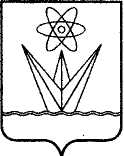  СОВЕТ ДЕПУТАТОВЗАКРЫТОГО АДМИНИСТРАТИВНО-ТЕРРИТОРИАЛЬНОГО ОБРАЗОВАНИЯ ГОРОДА ЗЕЛЕНОГОРСКАКРАСНОЯРСКОГО КРАЯРЕШЕНИЕ СОВЕТ ДЕПУТАТОВЗАКРЫТОГО АДМИНИСТРАТИВНО-ТЕРРИТОРИАЛЬНОГО ОБРАЗОВАНИЯ ГОРОДА ЗЕЛЕНОГОРСКАКРАСНОЯРСКОГО КРАЯРЕШЕНИЕ СОВЕТ ДЕПУТАТОВЗАКРЫТОГО АДМИНИСТРАТИВНО-ТЕРРИТОРИАЛЬНОГО ОБРАЗОВАНИЯ ГОРОДА ЗЕЛЕНОГОРСКАКРАСНОЯРСКОГО КРАЯРЕШЕНИЕ СОВЕТ ДЕПУТАТОВЗАКРЫТОГО АДМИНИСТРАТИВНО-ТЕРРИТОРИАЛЬНОГО ОБРАЗОВАНИЯ ГОРОДА ЗЕЛЕНОГОРСКАКРАСНОЯРСКОГО КРАЯРЕШЕНИЕ17.12.2015г. Зеленогорскг. Зеленогорск№ 16-105рОб утверждении Положения о наградах и Почетных званиях города ЗеленогорскаОб утверждении Положения о наградах и Почетных званиях города ЗеленогорскаМесяц и годМесяц и годДолжность с указанием организацииМестонахождение организациипоступленияуходаДолжность с указанием организацииМестонахождение организации